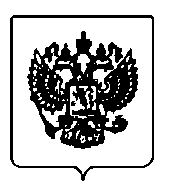 ФЕДЕРАЛЬНОЕ АГЕНТСТВО ВОДНЫХ РЕСУРСОВВЕРХНЕ-ОБСКОЕ БАССЕЙНОВОЕ  ВОДНОЕ  УПРАВЛЕНИЕ(ВЕРХНЕ-ОБСКОЕ БВУ)ПРИКАЗг. НОВОСИБИРСКНа основании Положения о Верхне-Обском бассейновом водном управлении Федерального агентства водных ресурсов, в целях приведения локальных нормативных актов Верхне-Обского бассейнового водного управления в соответствие с его штатной расстановкой, п р и к а з ы в а ю: 	1. Утвердить Положение о Научно-техническом совете Верхне-Обского бассейнового водного управления Федерального агентства водных ресурсов (Приложение 1).	2. Утвердить состав Научно-технического совета Верхне-Обского бассейнового водного управления Федерального агентства водных ресурсов (Приложение 2).	3. Признать утратившим силу приказ Верхне-Обского бассейнового водного управления Федерального агентства водных ресурсов от 26.03.2012 № 40-пр «О Научно-техническом совете».	4. Контроль исполнения настоящего приказа возложить на заместителя руководителя Д.В. Балчугова.С приказом ознакомлены:Проект вносит: отдел водного хозяйстваИсполнитель: начальник отдела В.С. Мальцевтел. 314-89-15Проект согласован:Приложение 1к приказу Верхне-Обского БВУ от  «13» августа 2014 года № 93 - пр ПОЛОЖЕНИЕо Научно-техническом совете Верхне-Обского бассейнового водного управления Федерального агентства водных ресурсов1. Общие положения	1.1. Научно-технический совет Верхне-Обского бассейнового водного управления Федерального агентства водных ресурсов (далее – НТС) является постоянно действующим совещательным органом Верхне-Обского бассейнового водного управления Федерального агентства водных ресурсов (далее – Верхне-Обское БВУ) и образован в целях формирования стратегии и приоритетных направлений совершенствования научно-технического, информационного, экономического и правового обеспечения в области использования и охраны водных объектов на территории бассейна Верхней Оби.	1.2. НТС в своей деятельности руководствуется Конституцией Российской Федерации, федеральными конституционными законами, федеральными законами, указами и распоряжениями Президента Российской Федерации, постановлениями  и распоряжениями Правительства Российской Федерации, приказами и распоряжениями Министерства природных ресурсов Российской Федерации, приказами Федерального агентства водных ресурсов, Положением о Верхне-Обском БВУ и настоящем Положением.2. Основные задачи и функции НТС	2.1. Основной задачей НТС является создание условий и выработка оптимальных решений по вопросам водохозяйственной деятельности, использования и охраны водных объектов, управления федеральным имуществом в сфере водных ресурсов.	2.2. Функцией НТС является рассмотрение:	2.2.1. концепций и приоритетных направлений перспективных и годовых планов научно-технических, а также информационных работ и программ в сфере деятельности Верхне-Обского БВУ;	2.2.2. федеральных и ведомственных целевых программ, вопросов организации контроля и оценки эффективности их выполнения;	2.2.3. предложений по тематике проектов научных исследований, направленных на научно-техническое, инструктивно-методическое и информационное обеспечение деятельности Верхне-Обского БВУ;	2.2.4. итогов выполненных работ научно-технического и информационного  характера в области использования и охраны водных объектов в сфере деятельности Верхне-Обского БВУ;	2.2.5. иных научно-технических и методологических вопросов в области использования и охраны водных объектов в сфере деятельности Верхне-Обского БВУ.3. Состав и структура НТС	3.1. НТС состоит из председателя, заместителя председателя, членов НТС и секретаря НТС.	3.2. НТС формируется из работников  Верхне-Обского БВУ,  привлекаемых, по согласованию с ними,  представителей других министерств и ведомств,  представителей федеральных органов государственной власти, научных и общественных организаций, ученых и специалистов в установленной сфере деятельности Верхне-Обского БВУ.	3.3. По отдельным направлениям и аспектам деятельности могут быть созданы временные рабочие группы из числа членов НТС и представителей экспертных сообществ.	3.4.  НТС возглавляет руководитель Верхне-Обского БВУ. 		3.5. Председатель НТС:	3.5.1. осуществляет общее руководство работой НТС;	3.5.2. утверждает персональный состав НТС, рабочих групп и планы их работ;	3.5.3. принимает решение о проведении внеочередных, закрытых, выездных и совместных заседаний НТС и других совещательных и экспертных органов;	3.5.4. согласовывает ведение звукозаписи, видео- и фотосъемки заседания НТС;	3.5.5. осуществляет иные полномочия в соответствии с настоящим Положением.4. Организация работы НТС	4.1. НТС работает по планам, утвержденным председателем НТС.	4.2. Основной формой деятельности НТС являются заседания. В случае необходимости по решению председателя НТС могут проводиться внеочередные, закрытые, выездные и совместные заседания НТС и других совещательных и экспертных органов по согласованию с ними.	4.3. Порядок проведения закрытых заседаний НТС устанавливается председателем НТС.5. Планирование заседаний НТС	5.1. Заседания НТС проводятся на плановой основе раз в полгода или по мере необходимости. Планы работы НТС составляются на полугодие и утверждаются председателем НТС.	5.2. Подготовка и согласование проекта плана работы НТС на полугодие возлагается на отдел водного хозяйства.	5.3. Правом внесения предложений к проекту плана работы НТС на очередное полугодие, а также предложений по внесению изменений и дополнений в утвержденный план обладают председатель НТС, заместитель председателя НТС и начальники структурных подразделений Верхне-Обского БВУ.	5.4. В плане работы указываются вопросы, выносимые на рассмотрение НТС, лица, ответственные за их подготовку, а также сроки проведения заседания.	5.5. Ответственными за подготовку вопросов назначаются члены НТС, начальники структурных подразделений Верхне-Обского БВУ.6. Порядок подготовки и проведения заседаний НТС	6.1. Оповещение лиц, приглашенных на заседание НТС, осуществляет секретарь НТС согласно утвержденному председателем НТС списку.	6.2. Подготовка докладов, проектов решений, заключений и рекомендаций НТС осуществляется отделом, в компетенцию которого входят конкретные вопросы, или по поручению председателя НТС.	6.3. Рассылка материалов, связанных с работой НТС, осуществляется секретарем НТС.	6.4. Ведение заседаний НТС осуществляется председателем НТС либо уполномоченным лицом (заместителем председателя НТС).	6.5. Решения, принятые НТС, оформляются протоколами.	6.6. Ведение протокола заседания осуществляется секретарем НТС.	6.7. Протокол подписывается председателем НТС и секретарем НТС.	6.8. Ведение делопроизводства возлагается на секретаря НТС. Дела с материалами подлежат формированию и хранению в соответствии с утвержденной номенклатурой и установленным порядком. Ознакомления с этими делами допускается только с разрешения председателя НТС.7. Порядок принятия решений НТС	7.1. Решение, принимаемое по каждому обсуждаемому вопросу, как правило, открытым голосованием, считается принятым, если за него проголосовало большинство голосов от числа присутствующих на заседании членов НТС. При равенстве голосов решающим голосом является голос председателя НТС.	7.2. Решения, принятые НТС, носят рекомендательный характер. Решения НТС могут быть реализованы посредством издания соответствующих приказов руководителя Верхне-Обского БВУ, либо путем их доведения до соответствующих исполнителей.Приложение 2к приказу Верхне-Обского БВУ от  «13» августа 2014 года № 93- пр   СОСТАВ Научно-технического совета Верхне-Обского бассейнового водного управления Федерального агентства водных ресурсов13 августа 2014 г.№      93-пр     О Научно-техническом советеРуководитель В.И. БорисенкоЗанимаемая должностьДатаРосписьФ.И.О.Заместитель руководителяБалчугов Д.В.И.о. начальника отдела правового обеспечения, госслужбы и кадровГильдина Т.В. Начальник отдела регулирования водопользованияГрязева Г.А.Начальник отдела водного хозяйстваМальцев В.С.Главный специалист-эксперт отдела водного хозяйстваКовтун А.Н.Заместитель руководителя - начальник отдела водных ресурсов по Новосибирской областиЛогинова Т.А.Заместитель руководителя - начальник отдела водных ресурсов по Республике АлтайАфанасьев А.П.Заместитель руководителя - начальник отдела водных ресурсов по Алтайскому краюКормаков В.И.Заместитель руководителя - начальник отдела водных ресурсов по Томской областиИ.о. заместителя руководителя- начальника отдела водных ресурсов по Кемеровской областиРябушко В.П.Занимаемая должностьДатаРосписьФ.И.О.Заместитель руководителяД.В. БалчуговИ.о. начальника отдела правового обеспечения, госслужбы и кадровТ.В. Гильдина БорисенкоВасилий ИвановичПредседатель НТС,руководитель Верхне-Обского БВУБалчугов Денис Валерьевич Заместитель председателя НТС,заместитель руководителя Верхне-Обского БВУГрязеваГалина АлексеевнаЧлен НТС,начальник отдела регулирования водопользованияВерхне-Обского БВУМальцевВладимир СтепановичЧлен НТС,начальник отдела водного хозяйстваВерхне-Обского БВУАфанасьевАлександр ПавловичЧлен НТС,заместитель руководителя Верхне-Обского БВУ – начальник отдела водных ресурсов по Республике АлтайКормаков Владимир ИвановичЧлен НТС,заместитель руководителя Верхне-Обского БВУ – начальник отдела водных ресурсов по Алтайскому краюЛогиноваТатьяна АнатольевнаЧлен НТС,заместитель руководителя Верхне-Обского БВУ – начальник отдела водных ресурсов по Новосибирской областиЧлен НТС,заместитель руководителя Верхне-Обского БВУ – начальник отдела водных ресурсов по Томской областиРябушко Вячеслав ПрокофьевичЧлен НТС,и.о. заместителя руководителя Верхне-Обского БВУ – начальника отдела водных ресурсов по Кемеровской областиТризноАнатолий КирилловичЧлен НТС,директор ФГУ «ВерхнеОбьрегионводхоз»УпадышевЕвгений ЭнгельсовичЧлен НТС, заместитель начальника Федерального государственного учреждения «Верхне-Обское бассейновое управление по рыболовству и сохранению водных биологических ресурсов»Григорьев Валерий ДмитриевичЧлен НТС, начальник Федерального государственного бюджетного учреждения «Западно-Сибирское управление по гидрометеорологии и мониторингу окружающей среды»Савкин Валерий МихайловичЧлен НТС,начальник центра водно-экспедиционных исследований ИВЭП СО РАНЗиновьевАлександр ТимофеевичЧлен НТС,заведующий лабораторией гидрологии и геоинформатики Института водных и экологических проблем СО РАНЖоров Виктор АлексеевичЧлен НТС,
технический директор ООО «Центр инженерных технологий»ЕвсюковВалентин АндреевичЧлен НТС,директор ОАО «Алтайводпроект»СлоущАлександр ДавидовичЧлен НТС,директор проектно-технологического предприятия «Экология»КовтунАлёна НиколаевнаСекретарь НТС, главный специалист-эксперт отдела водного хозяйства Верхне-Обского БВУ